The Digestive System NotesFunction 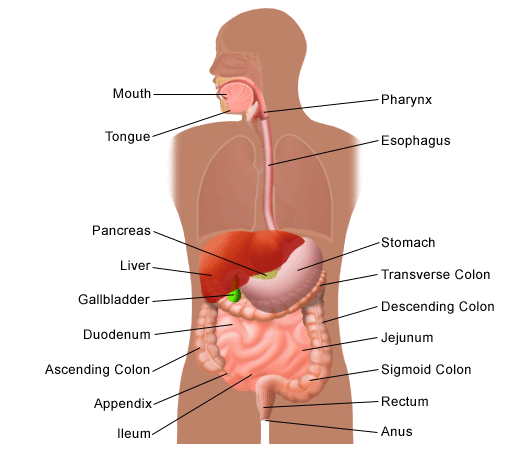 Break down ___________ taken in to the body____________________ digestion______________________ digestionAbsorb ______________ that has been broken ownAbsorb ______________ that is taken in to the bodyEliminate indigestible _____________ Componentshttp://www.argosymedical.com/Digestive/samples/animations/Sherwood%20Swallowing/index.html ________________________________ – mechanically break down food________________ glands – saliva chemically breaks down food – contains _____________ amylase to break down starch____________ – mixes food with saliva and ______________ to the pharynx to be swallowed_____________________ – food passes through the ____________________________________ closes over tracheafood enters ____________________________________________________ that passes food from the pharynx to the stomachlined with smooth muscle – moves food by waves of contractions called __________________________________________________________________ acid – continue chemical digestionSmooth ____________ of stomach contracts and relaxes to continue ____________________ digestionIt takes 2 – 4 hours for food to pass through the stomach to the small ________________________________ – lump of food that leaves the stomach___________ – Works to make _______. Bile is used to break down _______ in the small intestine.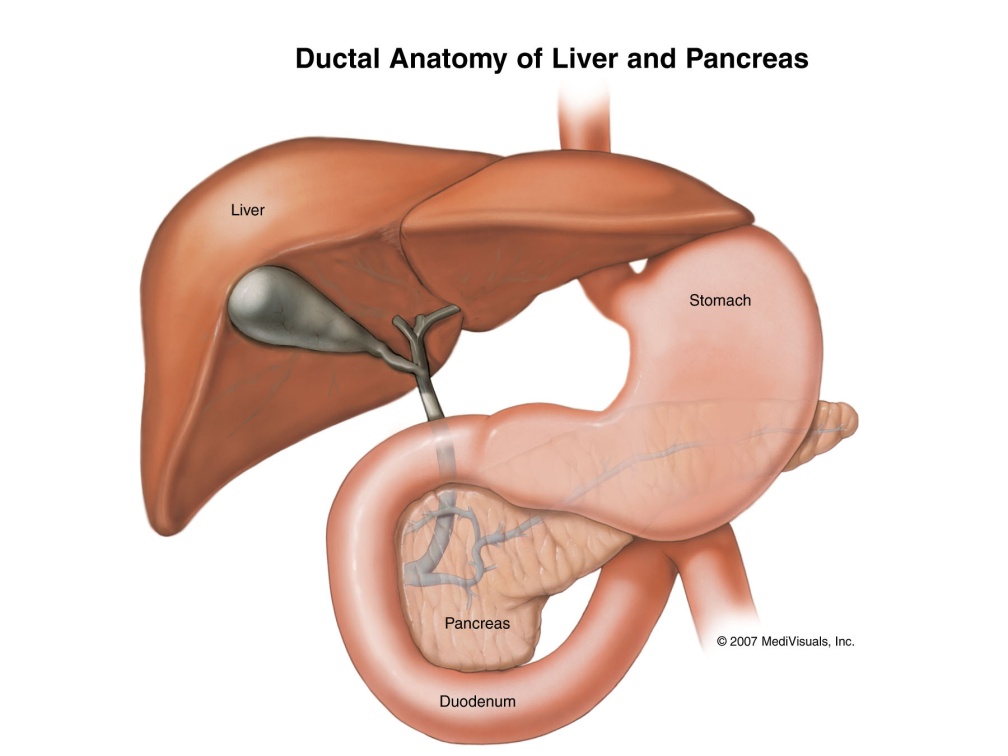 ____________ Bladder – where bile is _____________ until neededPancreas – secretes enzymes to continue the chemical digestion of foodSmall _____________________________ that leads from the stomach to the large intestineChemical ___________________ finishesMinerals and nutrients are ________________It takes 3 – 6 hours for ____________ to pass through the small intestine______________ Intestine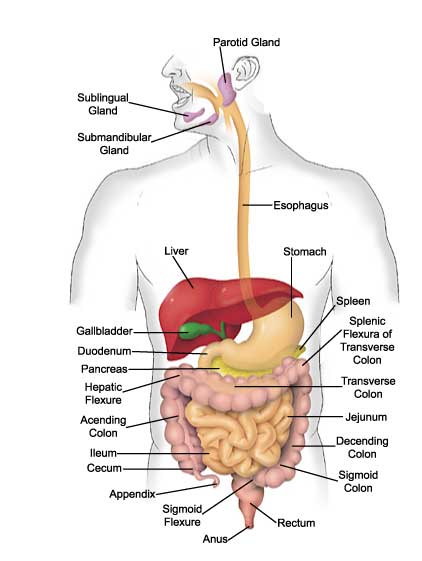 _____________ that connects the small intestine to the anusRemaining ____________ is absorbed from the chyme ____________Opening through which _____________ is removed from the digestive systemIt takes 24 – 72 hours for food to move through the entire ____________________ systemhttp://www.argosymedical.com/Digestive/samples/animations/Digestion/ 